*Exemptions do not count towards total credit hours.**1 cr = 45 hours of practicum completed (see handbook)Milestones and typical timeline for the MSPH degree in the Department of Environmental Sciences and Engineering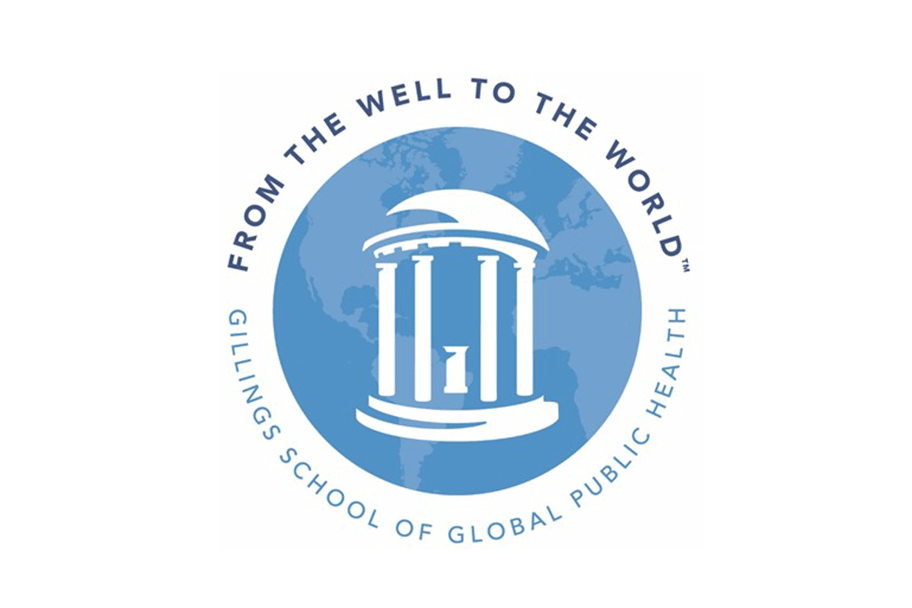 Study Plan for the MSPH degree in theDepartment of Environmental Sciences and Engineering for students matriculating in Fall 2019 and thereafterCourse #Course #Course nameCreditsTakenPlanned
TermPertinent notes: substitutions, exemptions.*Pertinent notes: substitutions, exemptions.*MPH Core CoursesSPHG 711SPHG 711Data Analysis for Public Health (2 cr.)Fall 1SPHG 712SPHG 712Methods and Measures for Public Health Practice (2 cr.)Fall 1SPHG 713SPHG 713Understanding Public Health Issues (2 cr.)Fall 1SPHG 721SPHG 721Conceptualizing Public Health Solutions (2 cr.)Spring 1SPHG 722SPHG 722Developing, Implementing, and Evaluating Public Health Solutions (4 cr.)Spring 1ESE Required CoursesENVR 430ENVR 430Health Effects of Environmental Agents (3 cr.)Fall 1ENVR 981ENVR 981Practicum (1 cr)**Practicum requirement completion verified: _______________________________________, Date _____________Practicum requirement completion verified: _______________________________________, Date _____________Practicum requirement completion verified: _______________________________________, Date _____________Practicum requirement completion verified: _______________________________________, Date _____________Practicum requirement completion verified: _______________________________________, Date _____________Practicum requirement completion verified: _______________________________________, Date _____________Practicum requirement completion verified: _______________________________________, Date _____________Department SeminarENVR 400ENVR 400Seminar Series - attend 15 sessions and associated work – see syllabus for detailsFall, SpringRequirement completion verified: _________________________________, Date _____________Requirement completion verified: _________________________________, Date _____________Requirement completion verified: _________________________________, Date _____________Requirement completion verified: _________________________________, Date _____________Requirement completion verified: _________________________________, Date _____________Additional formal coursework  (including research skills and depth in discipline) Additional formal coursework  (including research skills and depth in discipline) Additional formal coursework  (including research skills and depth in discipline) Additional formal coursework  (including research skills and depth in discipline) Additional formal coursework  (including research skills and depth in discipline) Course work determined by student and faculty advisor: ________________, Date _____________Course work determined by student and faculty advisor: ________________, Date _____________Course work determined by student and faculty advisor: ________________, Date _____________Course work determined by student and faculty advisor: ________________, Date _____________Course work determined by student and faculty advisor: ________________, Date _____________Course work determined by student and faculty advisor: ________________, Date _____________Course work determined by student and faculty advisor: ________________, Date _____________ResearchENVR 991ENVR 991ResearchMaster’s Thesis PreparationENVR 992ENVR 992Master’s Technical Report ( 3 hours)Comprehensive Oral Examination ScheduledDate verified:_________________Date verified:_________________Date verified:_________________Date verified:_________________Date verified:_________________Date verified:_________________Date verified:_________________Total credits required for graduation ≥ 42 cr  at 400 level or higher.(15+ must be ENVR courses (not including ENVR 400, 991, 992)  Total credits required for graduation ≥ 42 cr  at 400 level or higher.(15+ must be ENVR courses (not including ENVR 400, 991, 992)  Total credits required for graduation ≥ 42 cr  at 400 level or higher.(15+ must be ENVR courses (not including ENVR 400, 991, 992)  Total credits required for graduation ≥ 42 cr  at 400 level or higher.(15+ must be ENVR courses (not including ENVR 400, 991, 992)  Total credits required for graduation ≥ 42 cr  at 400 level or higher.(15+ must be ENVR courses (not including ENVR 400, 991, 992)  Date verified:_________________Date verified:_________________Date verified:_________________Date verified:_________________Date verified:_________________Semesters after matriculationAdmission0Choose Advisor0Residency requirement metOut-of-state students are encouraged to apply as soon as possible Select thesis topic1 Outline course program  1 – 2 Select thesis committee (3 members)2Schedule Committee meeting 2Complete course work3 – 4Completion of research4Advisor approves thesis draft 4Schedule thesis defense4Thesis defense4